МИНИСТЕРСТВО ОБРАЗОВАНИЯ И наукиСамарской области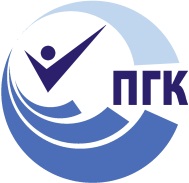 государственное Бюджетное профессиональное  
образовательное учреждение самарской области«ПОВОЛЖСКИЙ ГОСУДАРСТВЕННЫЙ КОЛЛЕДЖ»МЕТОДИЧЕСКИЕ РЕКОМЕНДАЦИИ 
ДЛЯ СТУДЕНТОВПО ВЫПОЛНЕНИЮ САМОСТОЯТЕЛЬНОЙ 
ВНЕАУДИТОРНОЙ РАБОТЫ ПО МДК 03.01 «РЕАЛИЗАЦИЯ ТЕХНОЛОГИЧЕСКИХ ПРОЦЕССОВ ИЗГОТОВЛЕНИЯ ДЕТАЛЕЙ»
программы подготовки специалистов среднего звена
по специальности 15.02.08 Технология машиностроенияДЛЯ СТУДЕНТОВ ОЧНОЙ  И ЗАОЧНОЙ ФОРМЫ ОБУЧЕНИЯСамара, 2016Методические рекомендации предназначены для использования студентами профессиональных образовательных организаций в процессе выполнения внеаудиторной самостоятельной работы по МДК 03.01 «Реализация технологических процессов изготовления деталей»Данное пособие содержит рекомендации по выполнению внеаудиторной работы, оформлению отчета о проделанной работе и описание порядка оценивания.ВВЕДЕНИЕУважаемые студенты!Методические указания по МДК 03.01 «Реализация технологических процессов изготовления деталей» по организации самостоятельной работы созданы Вам в помощь для более углубленного изучения  дисциплины, для закрепления полученных знаний и применения их в будущем в сфере своей профессиональной деятельности.	Приступая к самостоятельной работе, Вы должны внимательно прочитать цель,  задачи и примерное содержание по теме,  ознакомиться с требованиями к уровню Вашей подготовки в соответствии с федеральными государственными стандартами третьего поколения (ФГОС-3), основными понятиями, выполнить задания для самостоятельного решения. 	Наличие положительной оценки по практическому занятию необходимо для получения зачета по дисциплине и допуска к экзамену, поэтому в случае отсутствия на уроке по любой причине или получения неудовлетворительной оценки Вы должны найти время для ее выполнения или пересдачи.Внимание! Если в процессе выполнения самостоятельной работы у Вас возникают вопросы, разрешить которые самостоятельно не удается, необходимо обратиться к преподавателю для получения разъяснений или указаний в дни проведения дополнительных занятий. 	Время проведения дополнительных занятий можно узнать у преподавателя или посмотреть на двери его кабинета.Желаем Вам успехов!!!Таблица 1ОБРАЗОВАТЕЛЬНЫЕ РЕЗУЛЬТАТЫСАМОСТОЯТЕЛЬНОЙ ВНЕАУДИТОРНОЙ РАБОТЫПрофессиональные компетенции:Умения:Знания:Общие компетенции (ОК):В процессе обучения по МДК 03.01 «Реализация технологических процессов изготовления деталей» Вам необходимо будет все выполненные работы собирать в отдельную папку-скоросшиватель. Данная папка – это Ваше портфолио самостоятельной работы. На основании портфолио преподавателем будет приниматься решение о допуске Вас к экзамену по дисциплине. Форма титульного листа портфолио приведена в приложении № 1. Обратите внимание, что все работы подлежат проверке и оцениванию. Оценки за самостоятельную внеаудиторную (домашнюю) работу выставляются в ведомость выполненных работ (см. приложение 2), а также в журнал теоретического обучения и являются основанием для выставления оценок за ТРК.Пособие подготовлено таким образом, что для каждого задания Вам даются рекомендации по его выполнению и требования по оформлению отчета о работе, устанавливается норма времени на выполнение того или иного задания.Вопросы для самоконтроля, размещенные в конце каждого раздела, содержат тестовые задания, которые ориентированы на содержание ТРК и помогут Вам подготовиться к их сдаче.Таблица 2СОДЕРЖАНИЕ 
САМОСТОЯТЕЛЬНОЙ ВНЕАУДИТОРНОЙ РАБОТЫ СТУДЕНТОВРаздел 1.  Реализация технологических процессов изготовления деталейТема 1.1 Погрешности механической    обработки и методыдостижения  точности на стадии  внедрения технологических процессовЗадание № 1. Решение задачи по расчету погрешности установки заготовки в трехкулачковый патронФормулировка задания:	Произведите расчет погрешности установки заготовки в трехкулачковый патрон (номер варианта определяется по списку в журнале теоретического обучения).Порядок выполнения самостоятельной работы (и/или инструкция (рекомендации) по выполнению самостоятельной внеаудиторной работы):Оформите шаблон «Портфолио самостоятельной работы» (общие требования по оформлению портфолио см. приложение № 1).Портфолио должно содержать:титульный лист, оформленный согласно требованиям (приложение № 2);содержание тем самостоятельной работы, составленное автоматически с помощью текстового процессора (приложение № 3);основную часть, где раскрываются темы самостоятельной работы; список используемой литературы.Рассчитайте погрешности установки заготовки в трехкулачковый патрон.По данным таблицы  постройте график, в котором по оси х отложите величину осевой погрешности, а по оси у – их частность.Определите  среднюю величину  погрешности осевого смещения.Определите  максимальную  и минимальную погрешность зажима по формуле ,                                               где Nf – сила зажима, приходящаяся на опору (нагрузка на опору);      с – коэффициент, характеризующий вид контакта, материал, шероховатость поверхности и верхний слой заготовки;      n – показатель степени, определяемый в ходе эксперимента.Начертите эскиз закрепления заготовки в патроне. Норма времени на выполнение самостоятельной работы – 4 часаТребования к  оформлению и предоставлению самостоятельной работы преподавателюОтчет по самостоятельной работе оформить в электронном виде и отправить на электронную почту преподавателю. Форма контроля самостоятельной работы	Проверка выполнения правильности и четкости задания по внеаудиторной самостоятельной работе в электронном виде к следующему занятию.Таблица 3ЗаданиеТаблица 4Погрешность закрепления заготовок  ɛЗ при установке в радиальном направлении для обработки на станках, мкмТаблица 5Погрешность закрепления заготовок  ɛЗ при установке в осевом направлении для обработки на станках, мкмРаздел 1.  Реализация технологических процессов изготовления деталейТема 1.1 Погрешности механической    обработки и методыдостижения  точности на стадии  внедрения технологических процессовЗадание № 2. Решение задачи по определению погрешности обработки  партии заготовок проходным резцомФормулировка задания:	Произведите расчет погрешности обработки партии заготовок проходным резцом согласно полученным данным измерения в лабораторной работе № 4.Порядок выполнения самостоятельной работы (и/или инструкция (рекомендации) по выполнению самостоятельной внеаудиторной работы):Рассчитайте погрешности  обработки  заготовок в лабораторной работе № 4 (далее ЛР № 4).По данным таблицы ЛР № 4 постройте графики всех зависимостей.Произведите индивидуальные расчеты по определению методом наименьших квадратов параметров линейной и степенной зависимостей.Норма времени на выполнение самостоятельной работы – 6 часаТребования к  оформлению и предоставлению самостоятельной работы преподавателюОтчет по самостоятельной работе оформить в электронном виде и отправить на электронную почту преподавателю. Форма контроля самостоятельной работы	Проверка выполнения правильности и четкости задания по внеаудиторной самостоятельной работе в электронном виде к следующему занятию.Раздел 1.  Реализация технологических процессов изготовления деталейТема 1.1 Погрешности механической    обработки и методыдостижения  точности на стадии  внедрения технологических процессовЗадание № 3. Подготовка отчета по лабораторной работеФормулировка задания:	Подготовьте отчет по лабораторным работам.Порядок выполнения самостоятельной работы (и/или инструкция (рекомендации) по выполнению самостоятельной внеаудиторной работы):Проверьте в оформлении ЛР написание тем и цель работы.Произведите все необходимые расчеты согласно задания.Постройте графики при необходимости.Сделайте вывод по каждой лабораторной работе.Ответьте на контрольные вопросы, относящиеся к каждой лабораторной работе соответственно.Норма времени на выполнение самостоятельной работы – 4 часаТребования к  оформлению и предоставлению самостоятельной работы преподавателюОтчет по самостоятельной работе оформить в письменном виде в тетради по лабораторным работам. Форма контроля самостоятельной работы	Проверка выполнения правильности и четкости задания по внеаудиторной самостоятельной работе в письменном виде к следующему занятию.Раздел 1.  Реализация технологических процессов изготовления деталейТема 1.1 Погрешности механической    обработки и методыдостижения  точности на стадии  внедрения технологических процессовЗадание № 4. Решение задачи по определению погрешности обработки заготовки на токарно-винторезном станке 16К20Формулировка задания:	Произведите расчет погрешности обработки заготовки на токарно – винторезном станке 16К20 (номер варианта определяется по списку в журнале теоретического обучения).Порядок выполнения самостоятельной работы (и/или инструкция (рекомендации) по выполнению самостоятельной внеаудиторной работы):Произведите расчет погрешности обработки детали на токарно-винторезном станке.Начертите эскиз схемы базирования и схемы установки детали по варианту. Сделайте вывод по выполненной работе (чему научились, какой приобрели опыт в процессе выполнения данной работы).Таблица 6ЗаданиеНорма времени на выполнение самостоятельной работы – 4 часаТребования к  оформлению и предоставлению самостоятельной работы преподавателюОтчет по самостоятельной работе оформить в электронном виде и отправить на электронную почту преподавателю. Форма контроля самостоятельной работы	Проверка выполнения правильности и четкости задания по внеаудиторной самостоятельной работе в электронном виде к следующему занятию.Раздел 1.  Реализация технологических процессов изготовления деталейТема 1.1 Погрешности механической    обработки и методыдостижения  точности на стадии  внедрения технологических процессовЗадание № 5. Решение задачи по расчету суммарной погрешности изготовления детали «Вал» на универсальном оборудованииФормулировка задания:	Произведите расчет суммарной погрешности изготовления детали типа «Вал» на универсальном оборудовании (номер варианта определяется по списку в журнале теоретического обучения).Порядок выполнения самостоятельной работы (и/или инструкция (рекомендации) по выполнению самостоятельной внеаудиторной работы):Определите величину погрешности на радиус.Определите колебание отжатий системы.Определите погрешность, вызванную геометрическими неточностями станка.Определите погрешность настройки.Определите температурные деформации технологической системы.Определите суммарную погрешность обработки изготовления детали типа «Вал».Сделайте вывод по выполненной работе (чему научились, какой приобрели опыт в процессе выполнения данной работы).Норма времени на выполнение самостоятельной работы – 4 часаТребования к  оформлению и предоставлению самостоятельной работы преподавателюОтчет по самостоятельной работе оформить в электронном виде и отправить на электронную почту преподавателю. Форма контроля самостоятельной работы	Проверка выполнения правильности и четкости задания по внеаудиторной самостоятельной работе в электронном виде к следующему занятию.Задание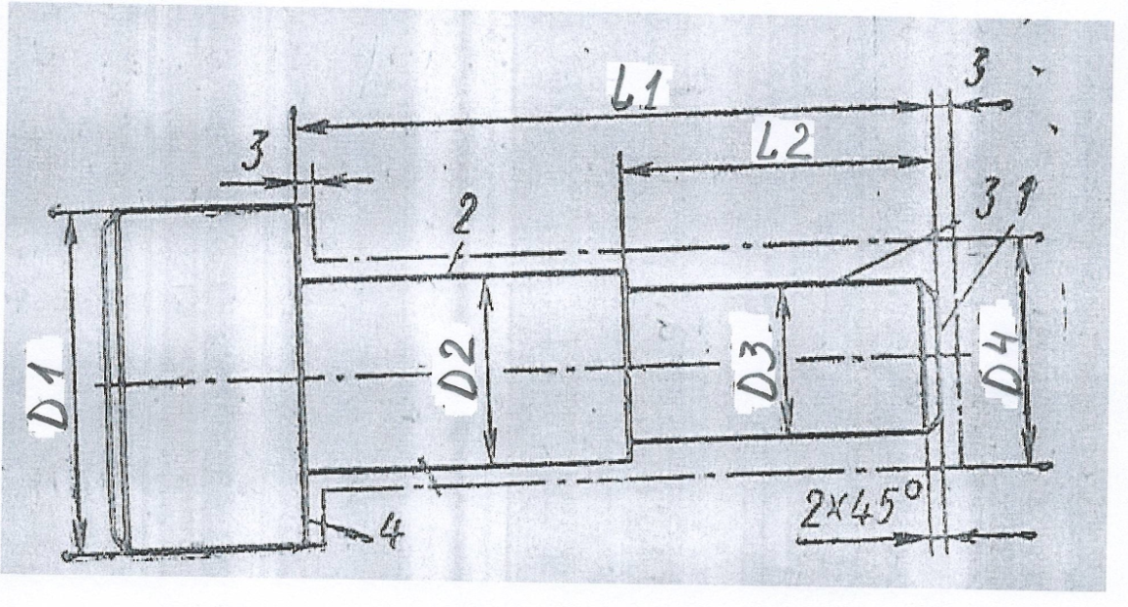 Рисунок 1 – Деталь типа «Вал»Таблица 7Раздел 1.  Реализация технологических процессов изготовления деталейТема 1.1 Погрешности механической    обработки и методыдостижения  точности на стадии  внедрения технологических процессовЗадание № 6. Подготовка отчета по практическому занятиюФормулировка задания:	Подготовьте отчет по практическим занятиям.Порядок выполнения самостоятельной работы (и/или инструкция (рекомендации) по выполнению самостоятельной внеаудиторной работы):Проверьте в оформлении ПЗ написание тем и цель работы.Произведите все необходимые расчеты согласно задания.Постройте графики при необходимости.Сделайте вывод по каждому практическому занятию.Ответьте на контрольные вопросы, относящиеся к каждому практическому занятию соответственно.Норма времени на выполнение самостоятельной работы – 2 часаТребования к  оформлению и предоставлению самостоятельной работы преподавателюОтчет по самостоятельной работе оформить в письменном виде в тетради по практическим занятиям. Форма контроля самостоятельной работы	Проверка выполнения правильности и четкости задания по внеаудиторной самостоятельной работе в письменном виде к следующему занятию.Раздел 1.  Реализация технологических процессов изготовления деталейТема 1.1 Погрешности механической    обработки и методыдостижения  точности на стадии  внедрения технологических процессовЗадание № 7.  Подготовка презентации на тему: «Пути совершенствования качества изготовления детали на станках с ЧПУ»Формулировка задания:	Подготовить презентацию на тему: «Пути совершенствования качества изготовления детали на станках с ЧПУ». Порядок выполнения самостоятельной работы (и/или инструкция (рекомендации) по выполнению самостоятельной внеаудиторной работы):Составьте презентацию, используя программу Ms PowerPoint, по заданной теме в соответствии с требованиями (образец см. приложение № 4):количество слайдов должно быть не меньше 12;презентация должна быть содержательной;каждый из слайдов презентации должен иметь уникальную разметку;каждый из слайдов должен содержать «личное клеймо» студента, создавшего данную презентацию;образец заметок должен содержать пояснения по содержанию и/или показу слайдов;презентация должна иметь слайд – оглавление, откуда можно было бы попасть как на один из разделов (групп) слайдов, так и на каждый из слайдов в отдельности (для реализации использовать свои интерактивные или стандартные управляющие кнопки);с каждого из слайдов презентации должна быть возможность возврата на слайд-оглавление;для каждого из слайдов должна использоваться уникальная форма перехода;на слайдах презентации не допускается использование повторяющихся эффектов (звуковых и визуальных) появления элементов слайдов, пока не были применены все имеющиеся;файл с работой сохранить как №1-Группа-ФамилияИО,например №1 ТМ-201-ИвановВИ.ppt.3. Оформите задание самостоятельной работы в соответствующем разделе «Портфолио самостоятельной работы». По данной  теме на соответствующей странице портфолио указать название файла с презентацией.Норма времени на выполнение самостоятельной работы – 2 часаТребования к  оформлению и предоставлению самостоятельной работы преподавателюОтчет по самостоятельной работе оформить в электронном виде и отправить на электронную почту преподавателю. Форма контроля самостоятельной работы	Проверка выполнения правильности и четкости задания по внеаудиторной самостоятельной работе в электронном виде к следующему занятию.Раздел 1.  Реализация технологических процессов изготовления деталейТема 1.1 Погрешности механической    обработки и методыдостижения  точности на стадии  внедрения технологических процессовЗадание № 8. Подготовка презентации на тему: «Параметры качества поверхностного слоя»Формулировка задания:	Подготовить презентацию на тему: «Параметры качества поверхностного слоя»Порядок выполнения самостоятельной работы (и/или инструкция (рекомендации) по выполнению самостоятельной внеаудиторной работы):Составьте презентацию, используя программу Ms PowerPoint, по заданной теме в соответствии с требованиями (образец см. приложение № 4):количество слайдов должно быть не меньше 12;презентация должна быть содержательной;каждый из слайдов презентации должен иметь уникальную разметку;каждый из слайдов должен содержать «личное клеймо» студента, создавшего данную презентацию;образец заметок должен содержать пояснения по содержанию и/или показу слайдов;презентация должна иметь слайд – оглавление, откуда можно было бы попасть как на один из разделов (групп) слайдов, так и на каждый из слайдов в отдельности (для реализации использовать свои интерактивные или стандартные управляющие кнопки);с каждого из слайдов презентации должна быть возможность возврата на слайд-оглавление;для каждого из слайдов должна использоваться уникальная форма перехода;на слайдах презентации не допускается использование повторяющихся эффектов (звуковых и визуальных) появления элементов слайдов, пока не были применены все имеющиеся;файл с работой сохранить как №1-Группа-ФамилияИО,например №1 ТМ-201-ИвановВИ.ppt.3. Оформите задание самостоятельной работы в соответствующем разделе «Портфолио самостоятельной работы». По данной  теме на соответствующей странице портфолио указать название файла с презентацией.Норма времени на выполнение самостоятельной работы – 4 часаТребования к  оформлению и предоставлению самостоятельной работы преподавателюОтчет по самостоятельной работе оформить в электронном виде и отправить на электронную почту преподавателю. Форма контроля самостоятельной работы	Проверка выполнения правильности и четкости задания по внеаудиторной самостоятельной работе в электронном виде к следующему занятию.Раздел 1.  Реализация технологических процессов изготовления деталейТема 1.2  Настройка основных механизмов станкаЗадание № 9. Составить развернутый конспект на тему: «Основные узлы сверлильных станков и их назначение»Формулировка задания:Составьте развернутый конспект на тему: «Основные узлы сверлильных станков и их назначение»Порядок выполнения самостоятельной работы (и/или инструкция (рекомендации) по выполнению самостоятельной внеаудиторной работы):1.  Выполните схемы основных узлов сверлильного станка 2Н135.Опишите работу каждого основного узла сверлильного станка 2Н135.Норма времени на выполнение самостоятельной работы – 2 часаТребования к  оформлению и предоставлению самостоятельной работы преподавателюОтчет по самостоятельной работе оформить в электронном виде и отправить на электронную почту преподавателю. Форма контроля самостоятельной работы	Проверка выполнения правильности и четкости задания по внеаудиторной самостоятельной работе в электронном виде к следующему занятию.Раздел 1.  Реализация технологических процессов изготовления деталейТема 1.2  Настройка основных механизмов станкаЗадание № 10. Подготовить реферат  на тему: «Кинематический расчет коробки скоростей токарно-винторезного станка 16К20»Формулировка задания:Подготовьте реферат  на тему: «Кинематический расчет коробки скоростей токарно-винторезного станка 16К20»Порядок выполнения самостоятельной работы (и/или инструкция (рекомендации) по выполнению самостоятельной внеаудиторной работы):1. Выполните схемы кинематики коробки скоростей токарно – винторезного станка 16К20.2. Опишите работу коробки скоростей данного станка.3. Выполните алгоритм кинематического расчета коробки  скоростей. Норма времени на выполнение самостоятельной работы – 4 часаТребования к  оформлению и предоставлению самостоятельной работы преподавателюОтчет по самостоятельной работе оформить в электронном виде и отправить на электронную почту преподавателю. Форма контроля самостоятельной работы	Проверка выполнения правильности и четкости задания по внеаудиторной самостоятельной работе в электронном виде к следующему занятию.Раздел 1.  Реализация технологических процессов изготовления деталейТема 1.2  Настройка основных механизмов станкаЗадание № 11. Подготовить реферат  на тему: «Кинематический расчет коробки скоростей вертикально-фрезерного станка 6Р82»Формулировка задания:Подготовьте реферат на тему: «Кинематический расчет коробки скоростей вертикально – фрезерного станка 6Р82».Порядок выполнения самостоятельной работы (и/или инструкция (рекомендации) по выполнению самостоятельной внеаудиторной работы):Выполните схемы кинематики коробки скоростей вертикально – фрезерного станка 6Р82.Опишите работу коробки скоростей данного станка.Выполните алгоритм кинематического расчета коробки  скоростей. Норма времени на выполнение самостоятельной работы – 4 часаТребования к  оформлению и предоставлению самостоятельной работы преподавателюОтчет по самостоятельной работе оформить в электронном виде и отправить на электронную почту преподавателю. Форма контроля самостоятельной работы	Проверка выполнения правильности и четкости задания по внеаудиторной самостоятельной работе в электронном виде к следующему занятию.Раздел 1.  Реализация технологических процессов изготовления деталейТема 1.2  Настройка основных механизмов станкаЗадание № 12. Подготовить реферат на тему: «Кинематический расчет коробки скоростей токарного станка с ЧПУ 16К20Ф3»Формулировка задания:Подготовьте реферат на тему: «Кинематический расчет коробки скоростей токарного станка с ЧПУ 16К20Ф3».Порядок выполнения самостоятельной работы (и/или инструкция (рекомендации) по выполнению самостоятельной внеаудиторной работы):Выполните схемы кинематики коробки скоростей токарного станка с ЧПУ 16К20Ф3.Опишите работу коробки скоростей данного станка.Выполните алгоритм кинематического расчета коробки  скоростей. Норма времени на выполнение самостоятельной работы – 4 часаТребования к  оформлению и предоставлению самостоятельной работы преподавателюОтчет по самостоятельной работе оформить в электронном виде и отправить на электронную почту преподавателю. Форма контроля самостоятельной работы	Проверка выполнения правильности и четкости задания по внеаудиторной самостоятельной работе в электронном виде к следующему занятию.Раздел 1.  Реализация технологических процессов изготовления деталейТема 1.2  Настройка основных механизмов станкаЗадание № 13. Подготовить доклад на тему «Станочные приспособления»Формулировка задания:Подготовьте доклад  на тему: «Станочные приспособления»Порядок выполнения самостоятельной работы (и/или инструкция (рекомендации) по выполнению самостоятельной внеаудиторной работы):Составьте перечень станочных приспособлений, применяемых на токарных, фрезерных и сверлильных станках.Поиск материала для выполнения самостоятельной работы предполагает активное использование сети Интернет. Поэтому в тексте работы должны быть гиперссылки на источники Интернет, откуда была скачена информация.Опишите область применения  каждого станочного приспособления.Выполните эскизы вручную или скопировать эскизы (рисунки) из сети Internet, или отсканировать  из технической литературы.Норма времени на выполнение самостоятельной работы – 2 часаТребования к  оформлению и предоставлению самостоятельной работы преподавателюОтчет по самостоятельной работе оформить в электронном виде и отправить на электронную почту преподавателю. Также отчет можно оформить в письменном виде и предоставить работу на листах формата А4.Форма контроля самостоятельной работы	Проверка выполнения правильности и четкости задания по внеаудиторной самостоятельной работе в электронном (письменном) виде к следующему занятию.Раздел 1.  Реализация технологических процессов изготовления деталейТема 1.2  Настройка основных механизмов станкаЗадание № 14. Подготовить реферат на тему: «Наладка вертикально-фрезерного станка 6Р82 на обработке Т - образного паза»Формулировка задания:Подготовьте реферат на тему: «Наладка вертикально-фрезерного станка 6Р82 на обработке Т - образного паза».Порядок выполнения самостоятельной работы (и/или инструкция (рекомендации) по выполнению самостоятельной внеаудиторной работы):Выполните схемы обработки Т – образного паза на вертикально – фрезерном станке 6Р82.Описшите наладку вертикально – фрезерного станка 6Р82, принцип работы самого станка.Норма времени на выполнение самостоятельной работы – 2 часаТребования к  оформлению и предоставлению самостоятельной работы преподавателюОтчет по самостоятельной работе оформить в электронном виде и отправить на электронную почту преподавателю. Форма контроля самостоятельной работы	Проверка выполнения правильности и четкости задания по внеаудиторной самостоятельной работе в электронном (письменном) виде к следующему занятию.Раздел 1.  Реализация технологических процессов изготовления деталейТема 1.2 Погрешности механической    обработки и методыдостижения  точности на стадии  внедрения технологических процессовЗадание № 15. Подготовка отчета по лабораторной работеФормулировка задания:	Подготовьте отчет по лабораторным работам.Порядок выполнения самостоятельной работы (и/или инструкция (рекомендации) по выполнению самостоятельной внеаудиторной работы):Проверьте в оформлении ЛР написание тем и цель работы.Произведите все необходимые расчеты согласно задания.Постройте графики при необходимости.Сделайте вывод по каждой лабораторной работе.Ответьте на контрольные вопросы, относящиеся к каждой лабораторной работе соответственно.Норма времени на выполнение самостоятельной работы – 3 часаТребования к  оформлению и предоставлению самостоятельной работы преподавателюОтчет по самостоятельной работе оформить в письменном виде в тетради по лабораторным работам. Форма контроля самостоятельной работы	Проверка выполнения правильности и четкости задания по внеаудиторной самостоятельной работе в письменном виде к следующему занятию.Раздел 1.  Реализация технологических процессов изготовления деталейТема 1.3 Обеспечение точности обработки при внедрениитехнологических процессов изготовления деталей машинЗадание № 16. Составить развернутый конспект на тему: «Контроль и точность»Формулировка задания:Составьте развернутый конспект на тему: «Контроль и точность»Порядок выполнения самостоятельной работы (и/или инструкция (рекомендации) по выполнению самостоятельной внеаудиторной работы):Составьте перечень методов контроля деталей машин.Поиск материала для выполнения самостоятельной работы         предполагает активное использование сети Интернет. Поэтому в тексте работы должны быть гиперссылки на источники Интернет, откуда была скачена информация.Опишите точность обработки изготовления деталей машин.Норма времени на выполнение самостоятельной работы – 2 часаТребования к  оформлению и предоставлению самостоятельной работы преподавателюОтчет по самостоятельной работе оформить в электронном виде и отправить на электронную почту преподавателю. Форма контроля самостоятельной работы	Проверка выполнения правильности и четкости задания по внеаудиторной самостоятельной работе в электронном виде к следующему занятию.Раздел 1.  Реализация технологических процессов изготовления деталейТема 1.3 Обеспечение точности обработки при внедрениитехнологических процессов изготовления деталей машинЗадание № 17. Подготовка отчета по практическим занятиямФормулировка задания:	Подготовьте отчет по практическим занятиям..Порядок выполнения самостоятельной работы (и/или инструкция (рекомендации) по выполнению самостоятельной внеаудиторной работы):Проверьте в оформлении ПЗ написание тем и цель работы.Произведите все необходимые расчеты согласно задания.Постройте графики при необходимости.Сделайте вывод по каждому практическому занятию.Ответьте на контрольные вопросы, относящиеся к каждому практическому занятию соответственно.Норма времени на выполнение самостоятельной работы – 2 часаТребования к  оформлению и предоставлению самостоятельной работы преподавателюОтчет по самостоятельной работе оформить в письменном виде в тетради по практическим занятиям. Форма контроля самостоятельной работы	Проверка выполнения правильности и четкости задания по внеаудиторной самостоятельной работе в письменном виде к следующему занятию.Раздел 1.  Реализация технологических процессов изготовления деталейТема 1.4  Техническое нормированиеЗадание № 18. Подготовка отчета по лабораторной работеФормулировка задания:	Подготовьте отчет по лабораторным работам.Порядок выполнения самостоятельной работы (и/или инструкция (рекомендации) по выполнению самостоятельной внеаудиторной работы):Проверьте в оформлении ЛР написание тем и цель работы.Произведите все необходимые расчеты согласно задания.Постройте графики при необходимости.Сделайте вывод по каждой лабораторной работе.Ответьте на контрольные вопросы, относящиеся к каждой лабораторной работе соответственно.Норма времени на выполнение самостоятельной работы – 2 часаТребования к  оформлению и предоставлению самостоятельной работы преподавателюОтчет по самостоятельной работе оформить в письменном виде в тетради по лабораторным работам. Форма контроля самостоятельной работы	Проверка выполнения правильности и четкости задания по внеаудиторной самостоятельной работе в письменном виде к следующему занятию.Раздел 1.  Реализация технологических процессов изготовления деталейТема 1.5  Основные принципы соответствия рабочего места требованиям, определяющим эффективное использование оборудованияЗадание № 19. Подготовка отчета по лабораторной работеФормулировка задания:	Подготовьте отчет по лабораторной работе.Порядок выполнения самостоятельной работы (и/или инструкция (рекомендации) по выполнению самостоятельной внеаудиторной работы):Проверьте в оформлении ЛР написание тем и цель работы.Произведите все необходимые расчеты согласно задания.Постройте графики при необходимости.Сделайте вывод по каждой лабораторной работе.Ответьте на контрольные вопросы, относящиеся к каждой лабораторной работе соответственно.Норма времени на выполнение самостоятельной работы – 1 часаТребования к  оформлению и предоставлению самостоятельной работы преподавателюОтчет по самостоятельной работе оформить в письменном виде в тетради по лабораторным работам. Форма контроля самостоятельной работы	Проверка выполнения правильности и четкости задания по внеаудиторной самостоятельной работе в письменном виде к следующему занятию.ПРИЛОЖЕНИЕ 1Требования по оформлению «Портфолио по самостоятельной работе»Общие требования к портфолиоПортфолио должно быть выполнено в текстовом редакторе и сохранено в формате RTF. Файл сохранить как Группа-ФамилияИО,например ТМ-201-Портфолио-ИвановВИ.rtf.При наборе и форматировании текста в среде текстового процессора следует соблюдать следующие требования:Размер основного шрифта – 14пт, гарнитура шрифта – Times New Roman, межстрочный интервал – одинарный, выравнивание – по ширине, без автоматического переноса слов. Поля страниц: слева и справа по 2см, сверху и снизу – по 1,5см, от края до колонтитулов – по 1см.Номера страниц должны располагаться в нижнем колонтитуле справа, размер шрифта – 10пт;в верхнем колонтитуле страниц – фамилия, имя, отчество студента, размер шрифта – 8 пт. Пример оформления титульного листа портфолио см. Приложение 2.между словами следует ставить только один пробел,перед знаками препинания пробелы ставить не нужно, после знака препинания – обязательно,слова, заключенные в кавычки или скобки, не должны отделяться от них пробелами, например: (текст), а не ( текст ),перед и после тире нужно ставить пробелы, например: форматирование – это процесс оформления страницы, абзаца, строки, символа,дефисы следует использовать без пробелов, например: Ростов-на-Дону,не следует использовать пустой абзац (пустые строки) (¶) в качестве средства для отступа от следующего абзаца. Для таких целей нужно на Вкладке Главная выбрать группу Абзаци в диалоговом окне Абзац установить необходимые интервалы,не следует использовать знак табуляции и, тем более, несколько пробелов для обозначения красной строки (отступа первой строки). Установка первых (красных) строк производится в диалоговом окне Абзац (Вкладка Главная, группа Абзац) или с помощью масштабной линейки,одинаковые по смыслу и логическому назначению элементы одного документа всегда следует выделять одинаковым образом. Не следует злоупотреблять большим количеством выделений в тексте,при оформлении заголовков необходимо придерживаться следующих правил:располагать заголовки на одной странице с началом текста, к которому они относятся; выделять заголовки другим размером и начертанием шрифта или прописными буквами;отделять заголовки от остального текста интервалами;не ставить точку в конце заголовков (остальные знаки препинания — !, ?, многоточие — ставить при необходимости);если заголовок состоит из двух самостоятельных предложений, то в конце первого предложения нужно ставить точку, а в конце второго — нет;не использовать в заголовках переносы слов.При нарушении указанных правил, портфолио будет возвращено на доработку. Разрешается использовать компьютерные возможности акцентирования внимания на определенных терминах, формулах, определениях применяя разные шрифты.СодержаниеСодержание включает введение, наименование всех разделов, подразделов, пунктов (если они имеют наименование), заключение, библиографический список, приложения с указанием номеров страниц, с которых начинаются эти элементы документа. Наименование приложений в разделе «Содержание» не указывают, а помещают после библиографического списка на отдельном листе. Обязательным является наличие основной части (названия тем самостоятельной работы). Слово «Содержание» записывают в виде заголовка, симметрично тексту (по центру), прописными буквами.Наименования, включенные в содержание, записывают строчными буквами, начиная с прописной буквы. Заголовки «Введение», «Заключение», «Библиографический список», «Приложения» не нумеруются и вводятся на уровне номера буквы (цифры) наименования раздела.Между наименованием раздела (главы) и номером страницы можно использовать заполнитель, например, в виде точек.Формирование содержания следует осуществлять средствами текстового процессора (автособираемое оглавление – Вкладка Ссылки, группа Оглавление, кнопка Оглавление).ПРИЛОЖЕНИЕ 2

Титульный лист портфолио самостоятельной работыГосударственное бюджетное профессионального образовательное  учреждение «ПОВОЛЖСКИЙ ГОСУДАРСТВЕННЫЙ КОЛЛЕДЖ»Специальность: Технология машиностроенияОтделение:  Автоматизации и радиотехникиПОРТФОЛИО САМОСТОЯТЕЛЬНОЙ РАБОТЫпо МДК 03.01 «Реализация технологических процессов изготовления деталей»Выполнил: студент ___________ группыФ.И.О.__________________________подпись_________________________Проверил:Преподаватель Ф.И.О.__________________________Оценка__________________________Подпись __________________________Самара 20___ г.ПРИЛОЖЕНИЕ 3
Содержание портфолио самостоятельной работыCодержание Решение задачи по расчету погрешности установки заготовки в трехкулачковый патрон ………………………………………………………….8Решение задачи по определению погрешности обработки  партии заготовок проходным резцом …………………………………………………..12Подготовка отчета по лабораторной работе …………………………………..13Решение задачи по определению погрешности обработки заготовки на токарно-винторезном станке 16К20 ………………………………………...14Решение задачи по расчету суммарной погрешности изготовления детали «Вал» на универсальном оборудовании ………………………………16Подготовка отчета по практическому занятию ……………………………….18Подготовка презентации на тему: «Пути совершенствования качества изготовления детали на станках с ЧПУ» ………………………………………18Подготовка презентации на тему: «Параметры качества поверхностного слоя» …………………………………………………………………………......20Составить развернутый конспект на тему: «Основные узлы сверлильных станков и их назначение» ………………………………………………………21Подготовить реферат  на тему: «Кинематический расчет коробки скоростей токарно-винторезного станка 16К20» ……………………………..22Подготовить реферат  на тему: «Кинематический расчет коробки скоростей вертикально-фрезерного станка 6Р82» …………………………….23Подготовить реферат на тему: «Кинематический расчет коробки скоростей токарного станка с ЧПУ 16К20Ф3» ………………………………..23Подготовить доклад на тему «Станочные приспособления» …………….......24Подготовить реферат на тему: «Наладка вертикально-фрезерного станка 6Р82 на обработке Т - образного паза» ……………………………......25Подготовка отчета по лабораторной работе …………………………………..26Составить развернутый конспект на тему: «Контроль и точность» …….......27Подготовка отчета по практическим занятиям ……………………………….27Подготовка отчета по лабораторной работе …………………………………..28Подготовка отчета по лабораторной работе …………………………………..29Список использованной литературы………………...…………………………38ПРИЛОЖЕНИЕ 5

Рекомендации по подготовке, оформлению и защите презентацийРЕКОМЕНДАЦИИ ПО ПОДГОТОВКЕ, ОФОРМЛЕНИЮ И ЗАЩИТЕМУЛЬТИМЕДИЙНЫХ ПРЕЗЕНТАЦИЙ	Общие рекомендации:Компьютерная презентация должна содержать начальный и конечный слайды. Первый слайд должен содержать название работы, вашу фамилию и имя, номер группы;Структура компьютерной презентации должна включать основную и резюмирующую части;Слайды должны иметь заголовки и содержать минимум текста (на каждом не более 10 строк);Каждый слайд должен быть логически связан с предыдущим и последующим. Лучший способ проверить, правильно ли построена презентация, - быстро прочитать только заголовки. Если после этого станет ясно, о чем презентация - значит, структура построена верно;Необходимо использовать графический материал (включая картинки), сопровождающий текст (это позволит разнообразить представляемый материал и обогатить Ваше выступление);Компьютерная презентация может сопровождаться анимацией, что позволит повысить эффект от представления доклада (но акцент только на анимацию недопустим, т.к. злоупотребление им на слайдах может привести к потере зрительного и смыслового контакта со слушателями);Время выступления должно быть соотнесено с количеством слайдов из расчета, что компьютерная презентация, включающая 10— 15 слайдов, требует для выступления около 7—10 минут;Помните: презентация не заменяет, а дополняет сообщение. Не надо писать на слайдах то, что Вы собираетесь сказать словами. При публичном выступлении никогда не зачитывайте текст со слайда! При подготовке презентации рекомендуется в максимальной степени использовать графики, схемы, диаграммы, если это уместно. Фотографии и рисунки делают представляемую информацию более интересной и помогают удерживать внимание аудитории, давая возможность ясно понять суть предмета.СПИСОК ИСТОЧНИКОВ И ЛИТЕРАТУРЫКлепиков В.В., Бодров А.Н. Технология машиностроения. – М.: ИНФРА-М. 2004. Косиловой А.Г. и Мещерякова Р.К. Справочник технолога-машиностроителя, t.t.i, 2. – М.: Машиностроение, 2008.Аверченков В.И. и др. Технология машиностроения: Сборник задач и упражнений. – М.: ИНФРА-М, 2011. Михайлов А.В., Расторгуев Д.А., Схиртладзе А.Г. Основы проектирования технологических процессов механосборочного производства. – Т.: 2011. Общемашиностроительные нормативы времени и режимов резания для нормирования работ, выполняемых на универсальных и многоцелевых станках с ЧПУ. – М.: Экономика, 1990.Общемашиностроительные нормативы режимов резания для технического нормирования работ на металлорежущих станках. – М.: Машиностроение, 1984.Серебреницкий П. П. Краткий справочник станочника – Л.: Лениздат, 2011.Борисов Ю.И., А.С. Сигов, В.И. Нефедов Метрология, стандартизация и сертификация: учебник. – 2-е изд - М.: ФОРУМ: ИНФА-М, 2013 – 336 с.С.А. Зайцев  Допуски, посадки и технические измерения в машиностроении: учебник – 4-е изд. – М.: Издательский центр «Академия», 2008. Л.И. Вереина, М.М. Краснов Справочник станочника – Академия 2008. ГОСТ 24642-81 Допуски формы и расположения. Термины и определения.  ГОСТ 24643-81 Допуски формы и расположения. Числовые значения. ГОСТ 25548-82 Конуса и конические соединения. Термины и определения.  ГОСТ Р ИСО 9003-96 Система качества. Модель обеспечения качества при контроле и испытаниях готовой продукции  ГОСТ 2.308-79 Допуски формы и расположения поверхностей.  ГОСТ 2.309-73 Обозначение шероховатости поверхности.ДЛЯ ЗАМЕТОКЛапицкая Мария Александровнапреподаватель специальных дисциплинГБПОУ «ПОВОЛЖСКИЙ ГОСУДАРСТВЕННЫЙ КОЛЛЕДЖ»МЕТОДИЧЕСКИЕ РЕКОМЕНДАЦИИ 
ДЛЯ СТУДЕНТОВ ПО ВЫПОЛНЕНИЮ САМОСТОЯТЕЛЬНОЙ ВНЕАУДИТОРНОЙ РАБОТЫ ПО МДК 03.01 «Реализация технологических процессов изготовления деталей»
программы подготовки специалистов среднего звена
по специальности 15.02.08 «Технология машиностроения»технического профиляДЛЯ СТУДЕНТОВ ОЧНОЙ И ЗАОЧНОЙ ФОРМЫ ОБУЧЕНИЯОтветственные за выпуск:Мезенева О.В. – методист редакционно-издательской деятельности;Перепелов В.В. – зав. копировально-множительным бюро;Синева О.В. – методист.Изготовлено в ГБПОУ «ПГК», 
бумага офсетная, объем п. л.443068, Самара, ул. Луначарского, 12.Отпечатано в копировально-множительном бюроГБПОУ «ПГК»443068, Самара, ул. Скляренко, 2.ОДОБРЕНОПредметно - цикловой 
(методической) комиссиейПредседатель:___________ Н.В. Алябьева«____» ____________ 2016 г.Составители:Лапицкая М.А., преподаватель ГБПОУ «ПГК»;Рецензент:Гисматуллина Л.Н., методист ГБПОУ «ПГК».КодНаименование результата обученияПК 3.1Участвовать в реализации технологического процесса по изготовлению деталей.ПК 3.2Проводить контроль соответствия качества деталей требованиям технической документацииКодНаименование результата обученияУ 1проверять соответствие оборудования, приспособлений, режущего и измерительного инструмента требованиям технологической документации;У 2устранять нарушения, связанные с настройкой оборудования, приспособлений, режущего инструмента;У 3определять (выявлять) несоответствие геометрических параметров заготовки требованиям технологической документации;У 4выполнять контроль соблюдения технологической дисциплины и правильной эксплуатации технологического оборудования;У 5выбирать средства измерения;У 6определять годность размеров, форм, расположения и шероховатости поверхностей деталей;У 7анализировать причины брака, разделять брак на исправимый и неисправимый;У 8рассчитывать нормы времени и анализировать эффективность использования рабочего времени;КодНаименование результата обученияЗн 1основные принципы наладки оборудования, приспособлений, режущего инструмента;Зн 2признаки объектов контроля технологической дисциплины;Зн 3методы контроля качества детали;Зн 4виды брака и способы его предупреждения;Зн 5структуру технически обоснованной нормы времени;Зн 6признаки соответствия рабочего места требованиям, определяющим эффективное использование оборудованияКодНаименование результата обученияОК 1Понимать сущность и социальную значимость своей будущей профессии, проявлять к ней устойчивый интересОК 2Организовывать собственную деятельность, определять методы и способы выполнения профессиональных задач, оценивать их эффективность и качество.ОК 3Принимать решения в стандартных и нестандартных ситуациях и нести за них ответственностьОК 4Осуществлять поиск, анализ и оценку информации, необходимой для постановки и решения профессиональных задач, профессионального и личностного развития.ОК 6Работать в коллективе и команде, обеспечивать ее сплочение, эффективно общаться с коллегами, руководством, потребителями.ОК 7Ставить цели, мотивировать деятельность подчиненных, организовывать и контролировать их работу с принятием на себя ответственности за результат выполнения заданий.ОК 9Быть готовым к смене технологий в профессиональной деятельности.Наименование разделов и темКраткое содержание или название заданияПлани- руемые часыФорма отчёта или контроляРаздел 1Реализация технологических процессов изготовления деталейРеализация технологических процессов изготовления деталейРеализация технологических процессов изготовления деталейТема 1.1Погрешности механической    обработки и методыдостижения  точности на стадии  внедрения технологических процессовРешение задачи по расчету погрешности установки заготовки в трехкулачковый патрон4расчетТема 1.1Погрешности механической    обработки и методыдостижения  точности на стадии  внедрения технологических процессовРешение задачи по определению погрешности обработки  партии заготовок проходным резцом6расчетТема 1.1Погрешности механической    обработки и методыдостижения  точности на стадии  внедрения технологических процессовПодготовка отчета по лабораторной работе4оформление отчета по ЛРТема 1.1Погрешности механической    обработки и методыдостижения  точности на стадии  внедрения технологических процессовРешение задачи по определению погрешности обработки заготовки на токарно-винторезном станке 16К204расчетТема 1.1Погрешности механической    обработки и методыдостижения  точности на стадии  внедрения технологических процессовРешение задачи по расчету суммарной погрешности изготовления детали «Вал» на универсальном оборудовании4расчетТема 1.1Погрешности механической    обработки и методыдостижения  точности на стадии  внедрения технологических процессовПодготовка отчета по практическому занятию2оформление отчета по ПЗТема 1.1Погрешности механической    обработки и методыдостижения  точности на стадии  внедрения технологических процессовПодготовка презентации на тему: «Пути совершенствования качества изготовления детали на станках с ЧПУ»2проект презентацииТема 1.1Погрешности механической    обработки и методыдостижения  точности на стадии  внедрения технологических процессовПодготовка презентации на тему: «Параметры качества поверхностного слоя»4проект презентацииТема 1.2 Настройка основных механизмов станкаСоставить развернутый конспект на тему: «Основные узлы сверлильных станков и их назначение»2развернутый конспектТема 1.2 Настройка основных механизмов станкаПодготовить реферат  на тему: «Кинематический расчет коробки скоростей токарно-винторезного станка 16К20»4защита рефератаТема 1.2 Настройка основных механизмов станкаПодготовить реферат  на тему: «Кинематический расчет коробки скоростей вертикально-фрезерного станка 6Р82»4защита рефератаТема 1.2 Настройка основных механизмов станкаПодготовить реферат  на тему: «Кинематический расчет коробки скоростей токарного станка с ЧПУ 16К20Ф3»4защита рефератаТема 1.2 Настройка основных механизмов станкаПодготовить доклад на тему «Станочные приспособления»2защита докладаТема 1.2 Настройка основных механизмов станкаПодготовить реферат на тему: «Наладка вертикально-фрезерного станка 6Р82 на обработке Т - образного паза»2защита рефератаТема 1.2 Настройка основных механизмов станкаПодготовка отчета по лабораторной работе3оформление отчета по ЛРТема 1.3 Обеспечение точности обработки при внедрениитехнологических процессов изготовления деталей машинСоставить развернутый конспект на тему: «Контроль и точность»2развернутый конспектТема 1.3 Обеспечение точности обработки при внедрениитехнологических процессов изготовления деталей машинПодготовка отчета по практическому занятию2оформление отчета по ПЗТема 1.4 Техническое нормированиеПодготовка отчета по лабораторной работе2оформление отчета по ЛРТема 1.5 Основные принципы соответствия рабочего местатребованиям, определяющимэффективное использование оборудованияПодготовка отчета по лабораторной работе1оформление отчета по ЛРВСЕГО58№ вариантаНаименование выполняемых работПриспособление1Заготовка полученная литьем в песчаную форму машинной формовки по металлической модели размером ø58,5мм.Патрон с ручным приводом2Заготовка полученная литьем по выплавляемой модели размером ø125,5мм.Самоцентрирующийся патрон 3Заготовка полученная литьем под давлением размером ø18,5мм.Патрон с ручным приводом4Заготовка полученная горячей штамповкой размером ø118,5мм.Самоцентрирующийся патрон5Заготовка полученная из проката (горячекатанная) размером ø258,5мм.Патрон с ручным приводом6Предварительно обработанная заготовка размером ø28,5мм.Самоцентрирующийся патрон7Окончательно обработанная заготовка размером ø361,25мм.Патрон с ручным приводом8Заготовка полученная литьем в песчаную форму машинной формовки по металлической модели размером ø33,7мм.Самоцентрирующийся патрон9Заготовка полученная литьем по выплавляемой модели размером ø231,5мм.Патрон с ручным приводом10Заготовка полученная литьем под давлением размером ø63мм.Самоцентрирующийся патрон11Заготовка полученная горячей штамповкой размером ø185мм.Патрон с ручным приводом12Заготовка полученная из проката (горячекатанная) размером ø120мм.Самоцентрирующийся патрон13Предварительно обработанная заготовка размером ø33,25мм.Патрон с ручным приводом14Окончательно обработанная заготовка размером ø425,25мм.Самоцентрирующийся патрон15Заготовка полученная литьем в песчаную форму машинной формовки по металлической модели размером ø6,5мм.Патрон с ручным приводом16Заготовка полученная литьем по выплавляемой модели размером ø325,5мм.Самоцентрирующийся патрон17Заготовка полученная литьем под давлением размером ø88,5мм.Патрон с ручным приводом18Заготовка полученная горячей штамповкой размером ø248,5мм.Самоцентрирующийся патрон19Заготовка полученная из проката (горячекатанная) размером ø68,5мм.Патрон с ручным приводом20Предварительно обработанная заготовка размером ø47,5мм.Самоцентрирующийся патрон21Окончательно обработанная заготовка размером ø415,8мм.Патрон с ручным приводом22Заготовка полученная литьем в песчаную форму машинной формовки по металлической модели размером ø19,2мм.Самоцентрирующийся патрон23Заготовка полученная литьем по выплавляемой модели размером ø110мм.Патрон с ручным приводом24Заготовка полученная литьем под давлением размером ø165мм.Самоцентрирующийся патрон25Заготовка полученная горячей штамповкой размером ø147мм.Патрон с ручным приводом26Заготовка полученная из проката (горячекатанная) размером ø32,6мм.Самоцентрирующийся патрон27Предварительно обработанная заготовка размером ø118,5мм.Патрон с ручным приводом28Окончательно обработанная заготовка размером ø461,25мм.Патрон с ручным приводомХарактеристика базовой поверхностиПоперечные размеры заготовки, ммПоперечные размеры заготовки, ммПоперечные размеры заготовки, ммПоперечные размеры заготовки, ммПоперечные размеры заготовки, ммПоперечные размеры заготовки, ммПоперечные размеры заготовки, ммПоперечные размеры заготовки, ммПоперечные размеры заготовки, ммПоперечные размеры заготовки, ммХарактеристика базовой поверхности6…1010..18183030505080801201201801802602603603605001234567891011Установка в трехкулачковом патроне с ручным приводомУстановка в трехкулачковом патроне с ручным приводомУстановка в трехкулачковом патроне с ручным приводомУстановка в трехкулачковом патроне с ручным приводомУстановка в трехкулачковом патроне с ручным приводомУстановка в трехкулачковом патроне с ручным приводомУстановка в трехкулачковом патроне с ручным приводомУстановка в трехкулачковом патроне с ручным приводомУстановка в трехкулачковом патроне с ручным приводомУстановка в трехкулачковом патроне с ручным приводомУстановка в трехкулачковом патроне с ручным приводомПолученная литьем:- в песчаную форму машинной формовки по металлической модели;220270320370420500600700800900- в постоянную форму;150175200250300350400450550650- по выплавляемой модели;50607080100120140160––––––- под давлением.2530354050607080––––––Полученная горячей штамповкой220270320370420500600700800–––Горячекатанная220270320370420500600–––––––––Предварительно обработанная50607080100120140160180200Окончательно обработанная253035405060708090100Характеристика базовой поверхностиПоперечные размеры заготовки, ммПоперечные размеры заготовки, ммПоперечные размеры заготовки, ммПоперечные размеры заготовки, ммПоперечные размеры заготовки, ммПоперечные размеры заготовки, ммПоперечные размеры заготовки, ммПоперечные размеры заготовки, ммПоперечные размеры заготовки, ммПоперечные размеры заготовки, ммХарактеристика базовой поверхности6…1010181830305050…80801201201801802602603603605001234567891011Установка в трехкулачковом самоцентрирующемся патронеУстановка в трехкулачковом самоцентрирующемся патронеУстановка в трехкулачковом самоцентрирующемся патронеУстановка в трехкулачковом самоцентрирующемся патронеУстановка в трехкулачковом самоцентрирующемся патронеУстановка в трехкулачковом самоцентрирующемся патронеУстановка в трехкулачковом самоцентрирующемся патронеУстановка в трехкулачковом самоцентрирующемся патронеУстановка в трехкулачковом самоцентрирующемся патронеУстановка в трехкулачковом самоцентрирующемся патронеУстановка в трехкулачковом самоцентрирующемся патронеПолученная литьем:- в песчаную форму машинной формовки по металлической модели;708090100110120130140150160- в постоянную форму;60708090100110120130140150- по выплавляемой модели;5060708090100110120––––––- под давлением.30405060708090100––––––Полученная горячей штамповкой708090100110120130140150–––Горячекатанная708090100110120130–––––––––Предварительно обработанная5060708090100110120130140Окончательно обработанная30405060708090100110120№ вариантаНаименование выполняемых работПриспособление1Заготовка полученная литьем в песчаную форму машинной формовки по металлической модели размером ø58,5мм.Патрон с ручным приводом2Заготовка полученная литьем по выплавляемой модели размером ø125,5мм.Самоцентрирующийся патрон3Заготовка полученная литьем под давлением размером ø18,5мм.Патрон с ручным приводом4Заготовка полученная горячей штамповкой размером ø118,5мм.Самоцентрирующийся патрон5Заготовка полученная из проката (горячекатанная) размером ø258,5мм.Патрон с ручным приводом6Предварительно обработанная заготовка размером ø28,5мм.Самоцентрирующийся патрон7Окончательно обработанная заготовка размером ø361,25мм.Патрон с ручным приводом8Заготовка полученная литьем в песчаную форму машинной формовки по металлической модели размером ø33,7мм.Самоцентрирующийся патрон9Заготовка полученная литьем по выплавляемой модели размером ø231,5мм.Патрон с ручным приводом10Заготовка полученная литьем под давлением размером ø63мм.Самоцентрирующийся патрон11Заготовка полученная горячей штамповкой размером ø185мм.Патрон с ручным приводом12Заготовка полученная из проката (горячекатанная) размером ø120мм.Самоцентрирующийся патрон13Предварительно обработанная заготовка размером ø33,25мм.Патрон с ручным приводом14Окончательно обработанная заготовка размером ø425,25мм.Самоцентрирующийся патрон15Заготовка полученная литьем в песчаную форму машинной формовки по металлической модели размером ø6,5мм.Патрон с ручным приводом16Заготовка полученная литьем по выплавляемой модели размером ø325,5мм.Самоцентрирующийся патрон17Заготовка полученная литьем под давлением размером ø88,5мм.Патрон с ручным приводом18Заготовка полученная горячей штамповкой размером ø248,5мм.Самоцентрирующийся патрон19Заготовка полученная из проката (горячекатанная) размером ø68,5мм.Патрон с ручным приводом20Предварительно обработанная заготовка размером ø47,5мм.Самоцентрирующийся патрон21Окончательно обработанная заготовка размером ø415,8мм.Патрон с ручным приводом22Заготовка полученная литьем в песчаную форму машинной формовки по металлической модели размером ø19,2мм.Самоцентрирующийся патрон23Заготовка полученная литьем по выплавляемой модели размером ø110мм.Патрон с ручным приводом24Заготовка полученная литьем под давлением размером ø165мм.Самоцентрирующийся патрон25Заготовка полученная горячей штамповкой размером ø147мм.Патрон с ручным приводом26Заготовка полученная из проката (горячекатанная) размером ø32,6мм.Самоцентрирующийся патрон27Предварительно обработанная заготовка размером ø118,5мм.Патрон с ручным приводом28Окончательно обработанная заготовка размером ø461,25мм.Патрон с ручным приводом№ вариантаD1, ммD2, ммD3, ммD4, ммL1, ммL2, ммПредел прочности материала детали, в МПаПрипуск на обработку, Zmin ммПартия, шт.1; 164425203082406500,5102; 174526213183417001,0103; 184829243386445001,0124; 194223182880387500,5125; 204021162678364600,8156; 2141221727793711000,6137; 224223182880386000,8148; 234324192981395500,6149; 245031263688467500,51810; 255132273789475501,01611, 264930253587457500,61512; 2746272232844211000,61213; 284728233385436500,512Оформление слайдовОформление слайдовСтильСоблюдайте единый стиль оформления.Избегайте стилей, которые будут отвлекать от самой презентации.Вспомогательная информация (управляющие кнопки) не должны преобладать над основной информацией(текст, рисунок).ФонДля фона выбирайте более холодные тона (синий, зеленый).Использование цветаНа одном слайде рекомендуется использовать не более трех цветов: один для фона, один для заголовков, один для текста.Для фона и текста слайда выбирайте контрастные цвета.Анимационные эффектыИспользуйте возможности компьютерной анимации для представления информации на слайде.Не стоит злоупотреблять различными анимационными эффектами, они не должны отвлекать внимание от содержания на слайде.Представление информацииПредставление информацииСодержание информацииИспользуйте короткие слова и предложения.Минимизируйте количество предлогов, наречий, прилагательных.Заголовки должны привлекать внимание аудитории.Расположение информации настраницеПредпочтительно горизонтальное расположение информации.Наиболее важная информация должна располагаться в центре экрана.Если на слайде картинка, надпись должна располагаться под ней.ШрифтыДля заголовков - не менее 24.Для информации - не менее 18.Для оформления презентации следует использовать стандартные, широко распространенные пропорциональные шрифты без засечек, которые легче читать с большого расстояния (например, Arial, Tahoma, Verdana).Нельзя смешивать различные типы шрифтов в одной презентации.Для выделения информации следует использовать жирный шрифт, курсив и подчеркивание.Способы выделения информацииРамки, границы, заливки.Разные цвета шрифтов, штриховку, заливку.Рисунки, диаграммы, схемы для иллюстрации наиболее важных фактов.Объем информацииНе стоит заполнять один слайд слишком большим объемом информации: люди могут запомнить не более трех фактов, выводов, определений.Наибольшая эффективность достигается тогда, когда ключевые пункты отображаются по одному на каждом
слайде.Виды слайдовДля обеспечения разнообразия следует использовать различные виды слайдов:с текстом;с таблицами;с диаграммами.